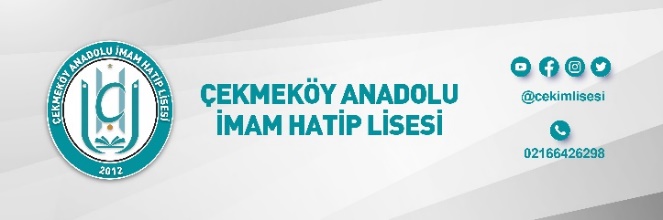 Okulumuz Hakkında Genel Bilgilendirme 1.3.2024Saatler 8.40-16.00 arası günlük 8 saat, haftalık 40 saat ders yapılmaktadır. Öğlen arası (Ramazan ayında değişmez ise) 1 saattir.Sınıflar 26 kişiliktir. Ortaokul bölümü için her seviye 3 er şubeden oluşmaktadır. Örn: 5A-5B-5C gibiServis firması okuldan bağımsız olmakla birlikte veli talepleri ve maliyetler doğrultusunda tüm öğrencilerimize hizmet vermektedir.Yemekhanede ücretli yemek hizmeti sunulmaktadır. Bu dönemki fiyat 4 çeşit yemek 90 TL dir.5 ve 6. Sınıfta İngilizce ağırlıklı (haftada 8 saat) eğitim verilmektedir. Denemeler aylık en az 1 tane olarak 5. Sınıftan itibaren uygulanmaktadır.Kıyafet zorunluluğu vardır.Telefonlar okulda olduğu süre boyunca kapalı tutulmaktadır.Spor salonunda ve önündeki spor sahasında eşofman ile Beden Eğitimi dersleri yapılmaktadır.Seçmeli dersler her yıl eğitimci ve mekân gibi imkanlar ölçüsünde güncellenmektedir.Spor müsabakaları, futsal, voleybol, masa tenisi, dart, e-spor vb. yeni spor dalları ile devam etmektedir.Sınıflarımızın tamamında akıllı etkileşimli tahta mevcuttur. Öğretmen ve öğrencilerimizin kullanımına açıktır.Akıllı tahtalarımızda Youtube Premium hesabı kullanılmaktadır. Yani reklamsız video izleme imkânı sunularak çocuklarımızın videolar yolu ile reklama maruz kalması engellenmektedir.Öğlen aralarında namazlarımız okulumuza ait olan mescitte lise öğrencilerimizin imamlık uygulaması kapsamında cemaatle kılınmaktadır.Bina içerisinde duvarlarda ve masalarda satranç takımları mevcut, öğrencilerimiz için hazır durumdadır.Her cuma günü 5. Derste genellikle velimiz olan bağışçılarımızdan gelen lokma, meyve, tatlı vb. ikramlar tüm okulumuza öğrenciler tarafından ikram edilmektedir. (Cuma İkramı Projesi)Pazartesiden Perşembeye 4 gün boyunca öğlen namazına devam eden öğrencilerimizden 2 kişiye çekilişle her Cuma ödüller verilmektedir. (Namaza Çekim Projesi)Sabah namazı buluşmaları ve sonrasında çorba ikramı gibi ocak-şubat dönemi etkinlikler yapılmaktadır.Okul içi etkinlik, proje, gezi, yarışma, tiyatro, hediyeleşme vb. çalışmalara katılım zorunlu olmamakla birlikte özendirilmektedir.8. Sınıfta Destekleme ve Yetiştirme Kurslarımız (DYK) yapılmaktadır.Veli kahvaltıları, sınıf içi ikramlar, buluşmalar vb. organizasyonları yapılmaktadır.Rehberlik servisimiz öğrenci takibi, önleyici rehberlik hizmetleri ve çözüm odaklı yaklaşımlarla çocuklarımızın psikolojik sağlıklarını, akademik gelişimlerini desteklemektedir.Okul kantini okul saatlerinde sürekli açık bir şekilde hizmet vermektedir.İhtiyaç sahibi öğrencilerimiz için okul ekosistemi içerisinde gelen bağışlar ölçüsünde desteklenmektedir.Millî Eğitim Bakanlığı onaylı Kurumlarla yarışma, seminer, atölye eğitimi, şenlik, gezi, vb. çalışmalar yapılmaktadır.Eğitsel Oyun, fen-bilişim-kodlama laboratuvarı, ahşap atölyesi, teknoloji tasarım atölyesi, kütüphane gibi alanların kullanımı imkanlar ölçüsünde gerçekleştirilmektedir. Zekâ akıl oyunları ve görsel sanatlar atölyesi gibi yeni atölyeleri de inşallah hayata geçirmeyi planlıyoruz.Ders saatlerinde Velisi bizzat gelmeden öğrenci okuldan bırakılmamaktadır.Veli talep ettiği her durumda okula gelerek izin kâğıdı alarak öğrenciyi okuldan alabilmektedir. Ders, deneme vb. kaybının telafisi veliye aittir. Okul düzenini devamı için gönüllü olarak rızanızla vereceğiniz bağışlarınız için her zaman Okul Aile Birliğimize ulaşabilirsiniz.İletişim için okul web sitesi, sosyal medya hesapları, SMS ve whatsapp grupları yoğun bir şekilde kullanılmaktadır.Okul içerisinde birçok alan lise ve ortaokul ortak bir şekilde sorunsuz bir şekilde kullanılmaktadır.Öğrenci davranışları değerlendirme kurulumuz çalışmakla birlikte ciddi bir disiplin sorunu yaşanmamaktadır.HAFTALIK DERS SAATLERİ: İngilizce 8, Türkçe 6, Matematik 5, Fen Bilgisi 4, Sosyal Bilgiler 3, Arapça 2, Beden Eğitimi 2, Din Kültürü 2, Hz. Muhammed’in Hayatı 2, Kur`an-ı Kerim 2, Bilgisayar 2 ders saati ve seçmeli dersler toplam 40 saat.1 Haziran 2024 Okula Kabul Sınavı (4.sınıflar için)Okula Kabul Sınav Puanı en yüksek olan 100 öğrenciden 78’ i ASİL, 22 Öğrencinin YEDEK kaydı yapılacaktır. Sınav sonunda ilk 100 öğrenciden sonraki adaylar okula kayıt ile ilgili herhangi bir hak iddiasında bulunamayacaklardır.Daha fazla bilgi ve başvuru https://caihl.meb.k12.tr/ Okul İnstagram hesabı https://www.instagram.com/cekimlisesi/ 